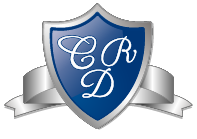 LECTURA DOMICILIARIA          6° Básico 2021El texto de lectura domiciliaria, debe llevarse al colegio diariamente, para los 15 minutos de lectura silenciosa.1TítuloAutorLecturaPruebaEl terror del sexto BYolanda ReyesEd. AlfaguaraMarzoÚltima semana marzoEl crimen de la hipotenusaEmili TeixidorEd. Planeta LectorAbrilÚltima semana abrilNo somos irrompiblesElsa BornemannEd. AlfaguaraMayoÚltima semana mayoUna niña llamada Ernestina Enriqueta FloresEd.UniversitariaJunioÚltima semana JunioLas aventuras de la mano negraHans Jürgen PressEd. Planeta LectorAgostoÚltima semana agostoLa balserita Víctor CarvajalEd. AlfaguaraSeptiembreÚltima semana septiembreFilo entra en acciónChristine NöstlingerEd. Planeta LectorOctubreÚltima semana octubreCharlie y el gran ascensor de cristalRoald DahlEditorial AlfaguaraNoviembreÚltima semana noviembre